Pedagogisch Werk Jaar 2 periode 5Zinvol dagprogrammaInformatie OpleidingPedagogisch MedewerkerGespecialiseerd Pedagogisch MedewerkerGespecialiseerd Pedagogisch Medewerker Kinderopvang KD 2012OnderwijsvormVoltijdInhoudTijd9 bijeenkomsten van 1 ½  klokuur in de weekDocentJos SlagterEvaluatie, toetsvorm en weging100% aanwezigheidBen je meer dan twee keer afwezig krijg je een extra verdiepende opdrachtActieve participatieProduct inleveren Boek PW1 maken opdrachtenNiveau 3 en 4Thema 8 Spelen is ontwikkelen (zie planning)Thema 9 ActiviteitenExtra niveau 4: Thema 14 Pedagogische vernieuwingToetsvormNiveau 3 en niveau 4: Inleveren gemaakte opdrachten thema 8 en 9Niveau 4: Inleveren gemaakte opdrachten thema 14InleverdatumZie planningHet verslag voldoet aan de volgende criteria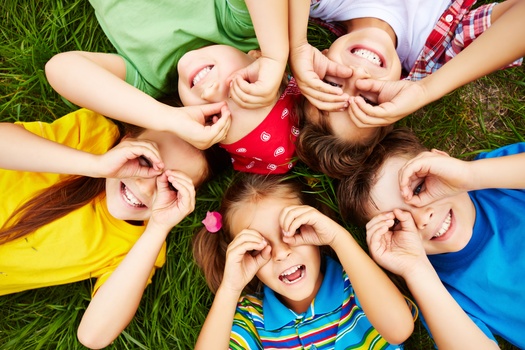 Planning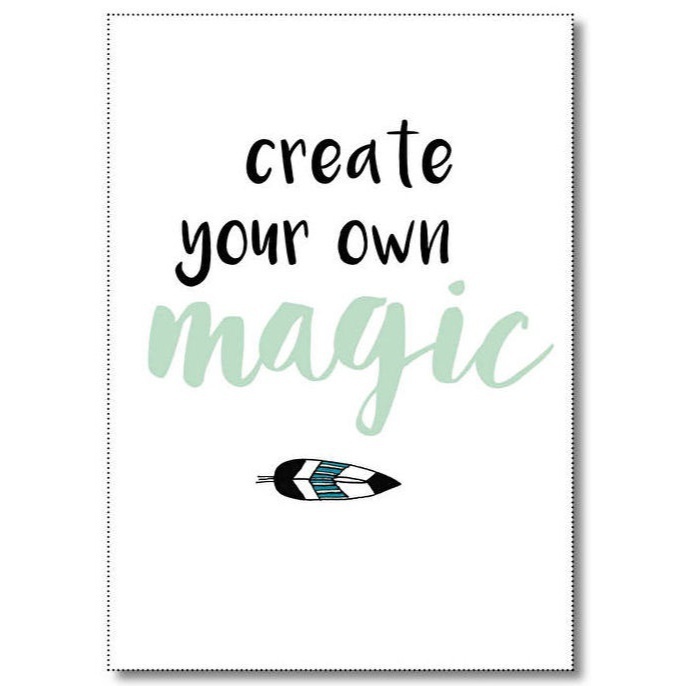 IndividueelOnvoldoendeVoldoendeGoedToelichtingThema 8 opdracht 1Thema 8 opdracht 3Thema 8 opdracht 4Thema 8 opdracht 5Thema 8 opdracht 7Thema 8 opdracht 8Thema 9 opdracht 3Thema 9 opdracht 5NIVEAU 4Thema 14 opdracht 3Thema 14 opdracht 5InleverenLay- outHet verslag ziet er verzorgd uit en bevat de volgende onderdelen:VoorbladInhoudsopgaveInleidingNawoordPaginanummeringGrammatica/spelling/taalgebruikThema 8 opdracht 12 (groep)Presentatie pedagogische stromingen niveau 4 voor de groepEindresultaatEindresultaatEindresultaatWeek 1       36              Startweek en introductieWeek 2       37Uitleg docentTheorie Planning individuele opdrachtenWeek 3       38Werken aan opdrachtenOefenopdracht lezenWeek 4       39Werken aan opdrachten en oefenopdracht :        B1-K1-W2  Bereidt de uitvoering van        activiteiten voorWeek 5       40Werken aan opdrachten en oefenopdrachtWeek 6       41Werken aan opdrachten en oefenopdrachtWeek 7       42Niv 4 presentatie voorbereiden pedagogische stromingen                     43              HerfstvakantieWeek 8       44Presentatie door niveau 4Week 9       45Inleveren gemaakte opdrachten bij de thema’sBespreken gemaakte oefenopdracht tot UitvoerenWeek 10      46